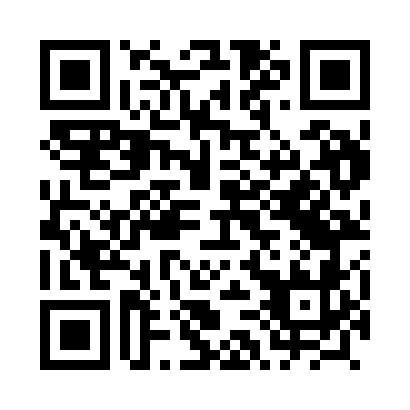 Prayer times for Sedranki, PolandMon 1 Apr 2024 - Tue 30 Apr 2024High Latitude Method: Angle Based RulePrayer Calculation Method: Muslim World LeagueAsar Calculation Method: HanafiPrayer times provided by https://www.salahtimes.comDateDayFajrSunriseDhuhrAsrMaghribIsha1Mon3:546:0212:345:007:079:072Tue3:516:0012:345:017:099:093Wed3:485:5712:335:027:109:124Thu3:445:5512:335:047:129:145Fri3:415:5212:335:057:149:176Sat3:385:5012:325:067:169:207Sun3:355:4712:325:087:189:228Mon3:315:4512:325:097:209:259Tue3:285:4212:325:107:229:2810Wed3:245:4012:315:127:249:3111Thu3:215:3812:315:137:259:3312Fri3:175:3512:315:147:279:3613Sat3:145:3312:305:167:299:3914Sun3:105:3112:305:177:319:4215Mon3:075:2812:305:187:339:4516Tue3:035:2612:305:197:359:4817Wed2:595:2312:305:217:379:5118Thu2:555:2112:295:227:399:5419Fri2:515:1912:295:237:409:5820Sat2:485:1712:295:247:4210:0121Sun2:445:1412:295:267:4410:0422Mon2:405:1212:295:277:4610:0823Tue2:355:1012:285:287:4810:1124Wed2:315:0812:285:297:5010:1525Thu2:275:0512:285:307:5210:1826Fri2:235:0312:285:317:5310:2227Sat2:185:0112:285:337:5510:2628Sun2:164:5912:285:347:5710:2929Mon2:154:5712:275:357:5910:3130Tue2:154:5512:275:368:0110:32